Wieliczka, 05.12.2022 r.Wyjaśnienie wzoru umowyKopalnia Soli „Wieliczka” Spółka Akcyjna z siedzibą w Wieliczce, Park Kingi 1, udziela odpowiedzi na pytanie dotyczące wzoru umowy stanowiącym załącznik nr 1 do ogłoszenia 
o przetargu na sprzedaż soli warzonej jodowanej i niejodowanej w okresie styczeń – grudzień 2023 r.W dniu 30.11.2022r. do Kopalni Soli Wieliczka S.A. wpłynęło następujące pytanie dotyczące ww. postępowania.Pytanie:Ponieważ nie znamy wartości inflacji na poszczególne kwartały nadchodzącego roku ani ceny soli u innych producentów (ceny soli nie muszą podążać za wskaźnikami inflacji a przy wysokiej inflacji dysproporcje mogą być duże) , czy możemy dopisać do umowy prawo Kupującego do odstąpienia od umowy w sytuacji opisanej w par.3 podpunkt 6, 7, 8?Chodzi mi o sytuację, kiedy z powodu inflacji podniesiecie cenę tak wysoko, że sól będzie niesprzedawalna?Można sobie wyobrazić wzrost ceny waszej soli o np. 150 zł za tonę z powodu ogólnej inflacji przy tej samej cenie soli u innych producentów.Odpowiedź:Kopalnia Soli Wieliczka podtrzymuje swoje stanowisko, nie zmieniając zapisów we wzorze umowy tzn. nie dopuszcza do odstąpienia od umowy w sytuacji opisanej w par.3 podpunkt 6, 7, 8.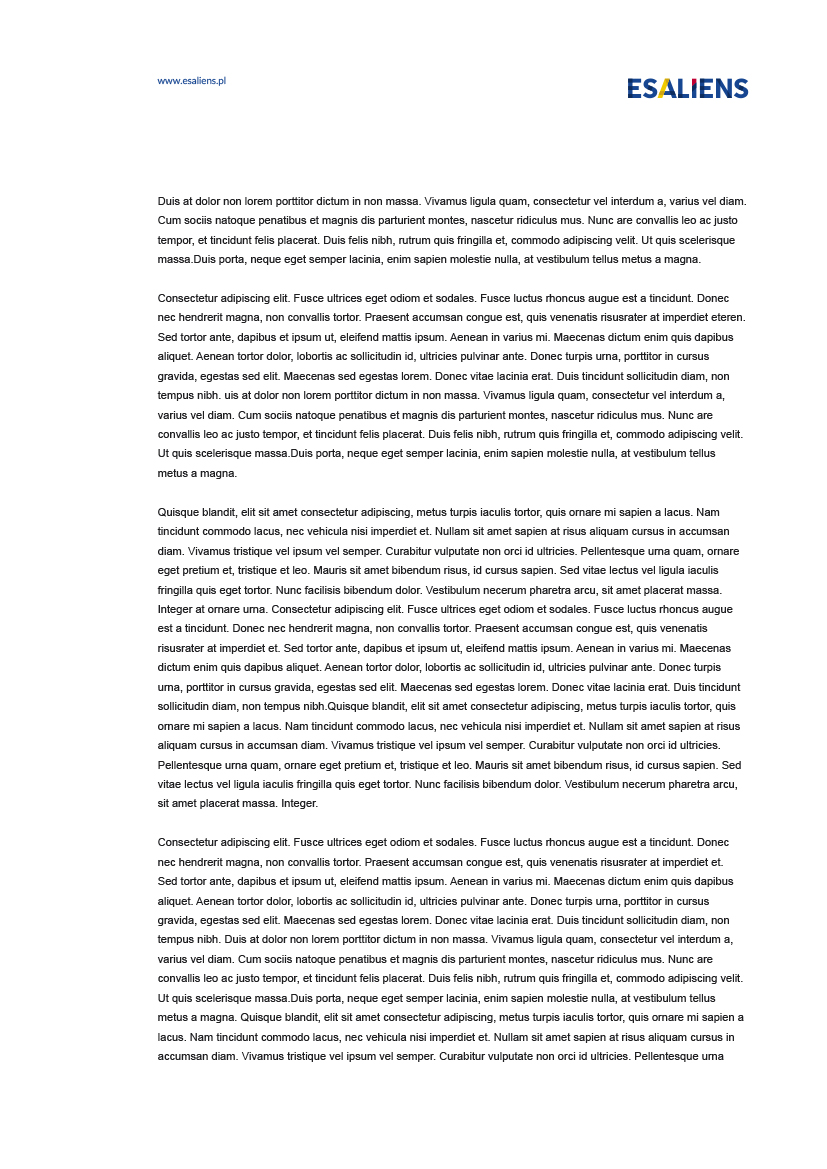 